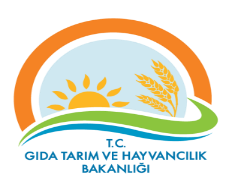 TEKİRDAĞ İL GIDA, TARIMve HAYVANCILIK MÜDÜRLÜĞÜTEMEL SÜREÇ TANIM FORMUTEKİRDAĞ İL GIDA, TARIMve HAYVANCILIK MÜDÜRLÜĞÜTEMEL SÜREÇ TANIM FORMUTEKİRDAĞ İL GIDA, TARIMve HAYVANCILIK MÜDÜRLÜĞÜTEMEL SÜREÇ TANIM FORMUTEKİRDAĞ İL GIDA, TARIMve HAYVANCILIK MÜDÜRLÜĞÜTEMEL SÜREÇ TANIM FORMUDokuman KoduDokuman KoduDokuman KoduGTHB.59.İLM.KYS.003TEKİRDAĞ İL GIDA, TARIMve HAYVANCILIK MÜDÜRLÜĞÜTEMEL SÜREÇ TANIM FORMUTEKİRDAĞ İL GIDA, TARIMve HAYVANCILIK MÜDÜRLÜĞÜTEMEL SÜREÇ TANIM FORMUTEKİRDAĞ İL GIDA, TARIMve HAYVANCILIK MÜDÜRLÜĞÜTEMEL SÜREÇ TANIM FORMUTEKİRDAĞ İL GIDA, TARIMve HAYVANCILIK MÜDÜRLÜĞÜTEMEL SÜREÇ TANIM FORMURevizyon NoRevizyon NoRevizyon NoTEKİRDAĞ İL GIDA, TARIMve HAYVANCILIK MÜDÜRLÜĞÜTEMEL SÜREÇ TANIM FORMUTEKİRDAĞ İL GIDA, TARIMve HAYVANCILIK MÜDÜRLÜĞÜTEMEL SÜREÇ TANIM FORMUTEKİRDAĞ İL GIDA, TARIMve HAYVANCILIK MÜDÜRLÜĞÜTEMEL SÜREÇ TANIM FORMUTEKİRDAĞ İL GIDA, TARIMve HAYVANCILIK MÜDÜRLÜĞÜTEMEL SÜREÇ TANIM FORMURevizyon TarihiRevizyon TarihiRevizyon TarihiTEKİRDAĞ İL GIDA, TARIMve HAYVANCILIK MÜDÜRLÜĞÜTEMEL SÜREÇ TANIM FORMUTEKİRDAĞ İL GIDA, TARIMve HAYVANCILIK MÜDÜRLÜĞÜTEMEL SÜREÇ TANIM FORMUTEKİRDAĞ İL GIDA, TARIMve HAYVANCILIK MÜDÜRLÜĞÜTEMEL SÜREÇ TANIM FORMUTEKİRDAĞ İL GIDA, TARIMve HAYVANCILIK MÜDÜRLÜĞÜTEMEL SÜREÇ TANIM FORMUYayın TarihiYayın TarihiYayın TarihiTEKİRDAĞ İL GIDA, TARIMve HAYVANCILIK MÜDÜRLÜĞÜTEMEL SÜREÇ TANIM FORMUTEKİRDAĞ İL GIDA, TARIMve HAYVANCILIK MÜDÜRLÜĞÜTEMEL SÜREÇ TANIM FORMUTEKİRDAĞ İL GIDA, TARIMve HAYVANCILIK MÜDÜRLÜĞÜTEMEL SÜREÇ TANIM FORMUTEKİRDAĞ İL GIDA, TARIMve HAYVANCILIK MÜDÜRLÜĞÜTEMEL SÜREÇ TANIM FORMUSayfa SayısıSayfa SayısıSayfa SayısıTEMEL SÜREÇ SÜREÇ ADIDESTEK HİZMETLERİDESTEK HİZMETLERİDESTEK HİZMETLERİDESTEK HİZMETLERİDESTEK HİZMETLERİDESTEK HİZMETLERİSüreç No:003Süreç No:003Süreç No:003SÜREÇ TİPİOPERASYONELOPERASYONELOPERASYONELOPERASYONELOPERASYONELOPERASYONELOPERASYONELOPERASYONELOPERASYONELSÜREÇMaaş İşlemleriMaaş İşlemleriMaaş İşlemleriMaaş İşlemleriMaaş İşlemleriMaaş İşlemleriMaaş İşlemleriMaaş İşlemleriMaaş İşlemleriSüreç Sahibi  Gıda, Tarım ve Hayvancılık İl Müdürü (Kalite Yönetim Sistemi Lideri)Gıda, Tarım ve Hayvancılık İl Müdürü (Kalite Yönetim Sistemi Lideri)Gıda, Tarım ve Hayvancılık İl Müdürü (Kalite Yönetim Sistemi Lideri)Gıda, Tarım ve Hayvancılık İl Müdürü (Kalite Yönetim Sistemi Lideri)Gıda, Tarım ve Hayvancılık İl Müdürü (Kalite Yönetim Sistemi Lideri)Gıda, Tarım ve Hayvancılık İl Müdürü (Kalite Yönetim Sistemi Lideri)Gıda, Tarım ve Hayvancılık İl Müdürü (Kalite Yönetim Sistemi Lideri)Gıda, Tarım ve Hayvancılık İl Müdürü (Kalite Yönetim Sistemi Lideri)Gıda, Tarım ve Hayvancılık İl Müdürü (Kalite Yönetim Sistemi Lideri)Süreç Sorumlusu/Sorumlularıİlgili İl Müdür Yardımcısı İlgili Şube Müdürüİlgili İlçe Müdürüİlgili İl Müdür Yardımcısı İlgili Şube Müdürüİlgili İlçe Müdürüİlgili İl Müdür Yardımcısı İlgili Şube Müdürüİlgili İlçe Müdürüİlgili İl Müdür Yardımcısı İlgili Şube Müdürüİlgili İlçe Müdürüİlgili İl Müdür Yardımcısı İlgili Şube Müdürüİlgili İlçe Müdürüİlgili İl Müdür Yardımcısı İlgili Şube Müdürüİlgili İlçe Müdürüİlgili İl Müdür Yardımcısı İlgili Şube Müdürüİlgili İlçe Müdürüİlgili İl Müdür Yardımcısı İlgili Şube Müdürüİlgili İlçe Müdürüİlgili İl Müdür Yardımcısı İlgili Şube Müdürüİlgili İlçe MüdürüSüreç UygulayıcılarıMutemetGerçekleştirme GörevlisiHarcama YetkilisiMuhasebe GörevlileriMutemetGerçekleştirme GörevlisiHarcama YetkilisiMuhasebe GörevlileriMutemetGerçekleştirme GörevlisiHarcama YetkilisiMuhasebe GörevlileriMutemetGerçekleştirme GörevlisiHarcama YetkilisiMuhasebe GörevlileriMutemetGerçekleştirme GörevlisiHarcama YetkilisiMuhasebe GörevlileriMutemetGerçekleştirme GörevlisiHarcama YetkilisiMuhasebe GörevlileriMutemetGerçekleştirme GörevlisiHarcama YetkilisiMuhasebe GörevlileriMutemetGerçekleştirme GörevlisiHarcama YetkilisiMuhasebe GörevlileriMutemetGerçekleştirme GörevlisiHarcama YetkilisiMuhasebe GörevlileriSÜREÇ SINIRLARIBaşlangıç NoktasıBaşlangıç NoktasıÖzlük biriminden alınan verilerÖzlük biriminden alınan verilerÖzlük biriminden alınan verilerÖzlük biriminden alınan verilerÖzlük biriminden alınan verilerÖzlük biriminden alınan verilerÖzlük biriminden alınan verilerSÜREÇ SINIRLARIBitiş NoktasıBitiş NoktasıÖdeme bordrosunun Muhasebeye gönderilmesi.Ödeme bordrosunun Muhasebeye gönderilmesi.Ödeme bordrosunun Muhasebeye gönderilmesi.Ödeme bordrosunun Muhasebeye gönderilmesi.Ödeme bordrosunun Muhasebeye gönderilmesi.Ödeme bordrosunun Muhasebeye gönderilmesi.Ödeme bordrosunun Muhasebeye gönderilmesi.GİRDİLERGİRDİLERGİRDİLERGİRDİLERGİRDİLERGİRDİ SAĞLAYANLARGİRDİ SAĞLAYANLARGİRDİ SAĞLAYANLARGİRDİ SAĞLAYANLARGİRDİ SAĞLAYANLAR657 sayılı Devlet Memurları Kanunu1-Maaş değişiklik listesinin hazırlanması.2-Maaş yapmak üzere gerekli evraklar sisteme girilir(KPHYS).          3-KPHYS’den ödeme emri düzenlenir ve onaylanır.          4-Elektronik ortamda harcama yetkilisine gönderilir5-Muhasebeye kağıt olarak verilir.4-Ödeme için banka listeleri elektronik olarak gönderilir.657 sayılı Devlet Memurları Kanunu1-Maaş değişiklik listesinin hazırlanması.2-Maaş yapmak üzere gerekli evraklar sisteme girilir(KPHYS).          3-KPHYS’den ödeme emri düzenlenir ve onaylanır.          4-Elektronik ortamda harcama yetkilisine gönderilir5-Muhasebeye kağıt olarak verilir.4-Ödeme için banka listeleri elektronik olarak gönderilir.657 sayılı Devlet Memurları Kanunu1-Maaş değişiklik listesinin hazırlanması.2-Maaş yapmak üzere gerekli evraklar sisteme girilir(KPHYS).          3-KPHYS’den ödeme emri düzenlenir ve onaylanır.          4-Elektronik ortamda harcama yetkilisine gönderilir5-Muhasebeye kağıt olarak verilir.4-Ödeme için banka listeleri elektronik olarak gönderilir.657 sayılı Devlet Memurları Kanunu1-Maaş değişiklik listesinin hazırlanması.2-Maaş yapmak üzere gerekli evraklar sisteme girilir(KPHYS).          3-KPHYS’den ödeme emri düzenlenir ve onaylanır.          4-Elektronik ortamda harcama yetkilisine gönderilir5-Muhasebeye kağıt olarak verilir.4-Ödeme için banka listeleri elektronik olarak gönderilir.657 sayılı Devlet Memurları Kanunu1-Maaş değişiklik listesinin hazırlanması.2-Maaş yapmak üzere gerekli evraklar sisteme girilir(KPHYS).          3-KPHYS’den ödeme emri düzenlenir ve onaylanır.          4-Elektronik ortamda harcama yetkilisine gönderilir5-Muhasebeye kağıt olarak verilir.4-Ödeme için banka listeleri elektronik olarak gönderilir.İl Müdürlüğü  Mutemet   Muhasebeİl Müdürlüğü  Mutemet   Muhasebeİl Müdürlüğü  Mutemet   Muhasebeİl Müdürlüğü  Mutemet   Muhasebeİl Müdürlüğü  Mutemet   MuhasebeÇIKTILARÇIKTILARÇIKTILARÇIKTILARÇIKTILARÇIKTI ALICILARIÇIKTI ALICILARIÇIKTI ALICILARIÇIKTI ALICILARIÇIKTI ALICILARIÖdeme Emri BelgesiÖdeme Emri BelgesiÖdeme Emri BelgesiÖdeme Emri BelgesiÖdeme Emri BelgesiDefterdarlık Müdürlüğü Defterdarlık Müdürlüğü Defterdarlık Müdürlüğü Defterdarlık Müdürlüğü Defterdarlık Müdürlüğü                                   Bordro İcmal Belgesi                                  Bordro İcmal Belgesi                                  Bordro İcmal Belgesi                                  Bordro İcmal Belgesi                                  Bordro İcmal Belgesi Muhasebe Muhasebe Muhasebe Muhasebe Muhasebe                                   Ödemeye esas Maaş Değişiklik Belgesi                                   Ödemeye esas Maaş Değişiklik Belgesi                                   Ödemeye esas Maaş Değişiklik Belgesi                                   Ödemeye esas Maaş Değişiklik Belgesi                                   Ödemeye esas Maaş Değişiklik BelgesiKAYNAKLARKAYNAKLARKAYNAKLARKAYNAKLARKAYNAKLARKAYNAKLARKAYNAKLARKAYNAKLARKAYNAKLARKAYNAKLARProses Kaynakları:İnsan kaynağıKBSSGB.NETKPHYSMYSİlgili  diğer mevzuatlar.Proses Kaynakları:İnsan kaynağıKBSSGB.NETKPHYSMYSİlgili  diğer mevzuatlar.Proses Kaynakları:İnsan kaynağıKBSSGB.NETKPHYSMYSİlgili  diğer mevzuatlar.Proses Kaynakları:İnsan kaynağıKBSSGB.NETKPHYSMYSİlgili  diğer mevzuatlar.Proses Kaynakları:İnsan kaynağıKBSSGB.NETKPHYSMYSİlgili  diğer mevzuatlar.Proses Kaynakları:İnsan kaynağıKBSSGB.NETKPHYSMYSİlgili  diğer mevzuatlar.Proses Kaynakları:İnsan kaynağıKBSSGB.NETKPHYSMYSİlgili  diğer mevzuatlar.Proses Kaynakları:İnsan kaynağıKBSSGB.NETKPHYSMYSİlgili  diğer mevzuatlar.Proses Kaynakları:İnsan kaynağıKBSSGB.NETKPHYSMYSİlgili  diğer mevzuatlar.Proses Kaynakları:İnsan kaynağıKBSSGB.NETKPHYSMYSİlgili  diğer mevzuatlar.BAĞLAMBAĞLAMBAĞLAMBAĞLAMBAĞLAMBAĞLAMBAĞLAMBAĞLAMBAĞLAMBAĞLAMİÇ HUSUSLARİÇ HUSUSLARİÇ HUSUSLARİÇ HUSUSLARDIŞ HUSUSLARDIŞ HUSUSLARDIŞ HUSUSLARDIŞ HUSUSLARİLGİLİ TARAFLARİLGİLİ TARAFLAROrganizasyonel yapıPersonel yeterliliği ve yetkinliğiAlt yapının yeterliliğiTeknolojik kapasitenin yeterliliği, güncelliğiKurum kültürü (aidiyet, alışkanlıklar, bilgi alışverişi vb.)Yasal DüzenlemelerSüreç performansıOrganizasyonel yapıPersonel yeterliliği ve yetkinliğiAlt yapının yeterliliğiTeknolojik kapasitenin yeterliliği, güncelliğiKurum kültürü (aidiyet, alışkanlıklar, bilgi alışverişi vb.)Yasal DüzenlemelerSüreç performansıOrganizasyonel yapıPersonel yeterliliği ve yetkinliğiAlt yapının yeterliliğiTeknolojik kapasitenin yeterliliği, güncelliğiKurum kültürü (aidiyet, alışkanlıklar, bilgi alışverişi vb.)Yasal DüzenlemelerSüreç performansıOrganizasyonel yapıPersonel yeterliliği ve yetkinliğiAlt yapının yeterliliğiTeknolojik kapasitenin yeterliliği, güncelliğiKurum kültürü (aidiyet, alışkanlıklar, bilgi alışverişi vb.)Yasal DüzenlemelerSüreç performansıDiğer Kamu Kurum ve Kuruluşlarının düzenlemeleriTeknolojik gelişmelerDiğer Kamu Kurum ve Kuruluşlarının düzenlemeleriTeknolojik gelişmelerDiğer Kamu Kurum ve Kuruluşlarının düzenlemeleriTeknolojik gelişmelerDiğer Kamu Kurum ve Kuruluşlarının düzenlemeleriTeknolojik gelişmelerİl Müdürlüğü PersoneliMuhasebeTSEİl Müdürlüğü PersoneliMuhasebeTSE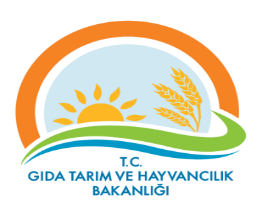 RİSK KAYIT TABLOSURİSK KAYIT TABLOSUDokuman KoduDokuman KoduDokuman KoduGTHB.59.İLM.KYS.003GTHB.59.İLM.KYS.003GTHB.59.İLM.KYS.003GTHB.59.İLM.KYS.003GTHB.59.İLM.KYS.003GTHB.59.İLM.KYS.003GTHB.59.İLM.KYS.003RİSK KAYIT TABLOSURİSK KAYIT TABLOSURevizyon NoRevizyon NoRevizyon NoRİSK KAYIT TABLOSURİSK KAYIT TABLOSURevizyon TarihiRevizyon TarihiRevizyon TarihiRİSK KAYIT TABLOSURİSK KAYIT TABLOSUYayın TarihiYayın TarihiYayın TarihiRİSK KAYIT TABLOSURİSK KAYIT TABLOSUSayfa SayısıSayfa SayısıSayfa SayısıSayfa 1 / Sayfa 1 / Sayfa 1 / Sayfa 1 / Sayfa 1 / Sayfa 1 / Sayfa 1 / TESPİT EDİLEN RİSKTESPİT EDİLEN RİSKLERİN OLUMSUZ ETKİLERTESPİT EDİLEN RİSKLERİN OLUMSUZ ETKİLERMEVCUT KONTROLLERMEVCUT KONTROLLERRİSKLERE VERİLEN CEVAPLARETKİOLASILIKRİSK  SKORU (PUANI)RİSKİN DEĞİŞİM YÖNÜ (ÖNEM DÜZEYİ)RİSKE VERİELECEK CEVAPLAR YENİ/EK/KALDIRILAN KONTROLLERRİSKİN TÜRÜRİSKİN SAHİBİAÇIKLAMALAR (İZLEME RAPORLAMA)AÇIKLAMALAR (İZLEME RAPORLAMA)Risk: Hazırlanan maaşların sisteme yüklenememesiPersonel maaş alamazPersonel maaş alamazMaaş ile ilgili evrakların kontrolüMaaş ile ilgili evrakların kontrolü515DüşükRiskOperasyonelİl/İlçe MüdürlüğüSebep:   Sistemin çalışmaması
Personel maaş alamazPersonel maaş alamazMaaş ile ilgili evrakların kontrolüMaaş ile ilgili evrakların kontrolü515DüşükRiskOperasyonelİl/İlçe MüdürlüğüRisk: 